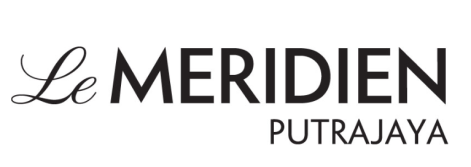 ACCOMMODATION BOOKING FORMInternational Pepper Community (IPC) 46th Annual Session And Meeting 1 – 3 Oktober 2018Please send reservation via:Attention to           : Farrah Awabi / Reservation TeamE-mail to                :  farrah.awabi@lemeridien.com / reservation.putrajaya@lemeridien.comDirect fax to          : +60 3 8689 6745 / Direct tel no: +60 3 8689 6829 / 6837ACCOMMODATION DETAILS INC BUFFET BREAKFAST: Please select ()*Effective 1st September 2017, guests are required to pay a mandatory MYR10 per room per night tourism tax, as imposed by the Ministry of Tourism Malaysia. This tax is applicable to non-Malaysian guests and is to be paid upon check-out.*Please take note that accommodation room is subject to availability upon booking. Additional charge may apply should there be in need of room of next category (subject to availability)ROOM RESERVATION FORMPayment via Credit Card:In compliance of privacy of credit card security and information, you will receive an email notification inviting you to put your details of credit card to that particular page, once your reservation confirmed for us to charge your credit card.Alternatively, if you would like to use your credit card to guarantee only and the payment for the rooms will be done at the hotel, credit card details have to done via the secure link as well.Payment via Bank Transfer:Kindly find our bank details below. Please email or fax us the bank in slip once the payment is doneMode of payment                                   Telegraphic Transfer/Credit Card Authorization/Company ChequePayable to                                              IOI CITY HOTEL SDN BHDBank                                                      Standard Chartered Bank Berhad (Puchong Branch), No.30 & 32, JalanPuteri ½, GF, Bandar Puteri Puchong , 47100 Selangor. Account Number                                    633-1-9480560-1Swift Code                                             SCBLMYKXXXXSignature Room: MYR 330.00nett per room per night inclusive breakfast for 1paxSignature Room: MYR 330.00nett per room per night inclusive breakfast for 1paxSignature Room: MYR 330.00nett per room per night inclusive breakfast for 1paxSignature Room: MYR 370.00nett per room per night inclusive breakfast for 2paxSignature Room: MYR 370.00nett per room per night inclusive breakfast for 2paxSignature Room: MYR 370.00nett per room per night inclusive breakfast for 2paxLe Meridien Club Room: MYR 490.00nett per room per night inclusive breakfast for 1paxLe Meridien Club Room: MYR 490.00nett per room per night inclusive breakfast for 1paxLe Meridien Club Room: MYR 490.00nett per room per night inclusive breakfast for 1paxLe Meridien Club Room: MYR 530.00nett per room per night inclusive breakfast for 2paxLe Meridien Club Room: MYR 530.00nett per room per night inclusive breakfast for 2paxLe Meridien Club Room: MYR 530.00nett per room per night inclusive breakfast for 2paxAtelier Suite: MYR 690.00nett per room per night inclusive breakfast for 1paxAtelier Suite: MYR 690.00nett per room per night inclusive breakfast for 1paxAtelier Suite: MYR 690.00nett per room per night inclusive breakfast for 1paxAtelier Suite: MYR 730.00nett per room per night inclusive breakfast for 2paxAtelier Suite: MYR 730.00nett per room per night inclusive breakfast for 2paxAtelier Suite: MYR 730.00nett per room per night inclusive breakfast for 2paxExtra bed: MYR 93.28nett per bed per nightExtra bed: MYR 93.28nett per bed per nightExtra bed: MYR 93.28nett per bed per nightAdditional breakfast: MYR 68.00nett per personAdditional breakfast: MYR 68.00nett per personAdditional breakfast: MYR 68.00nett per personCheck in Date:Check out Date:No of nights:No of nights: